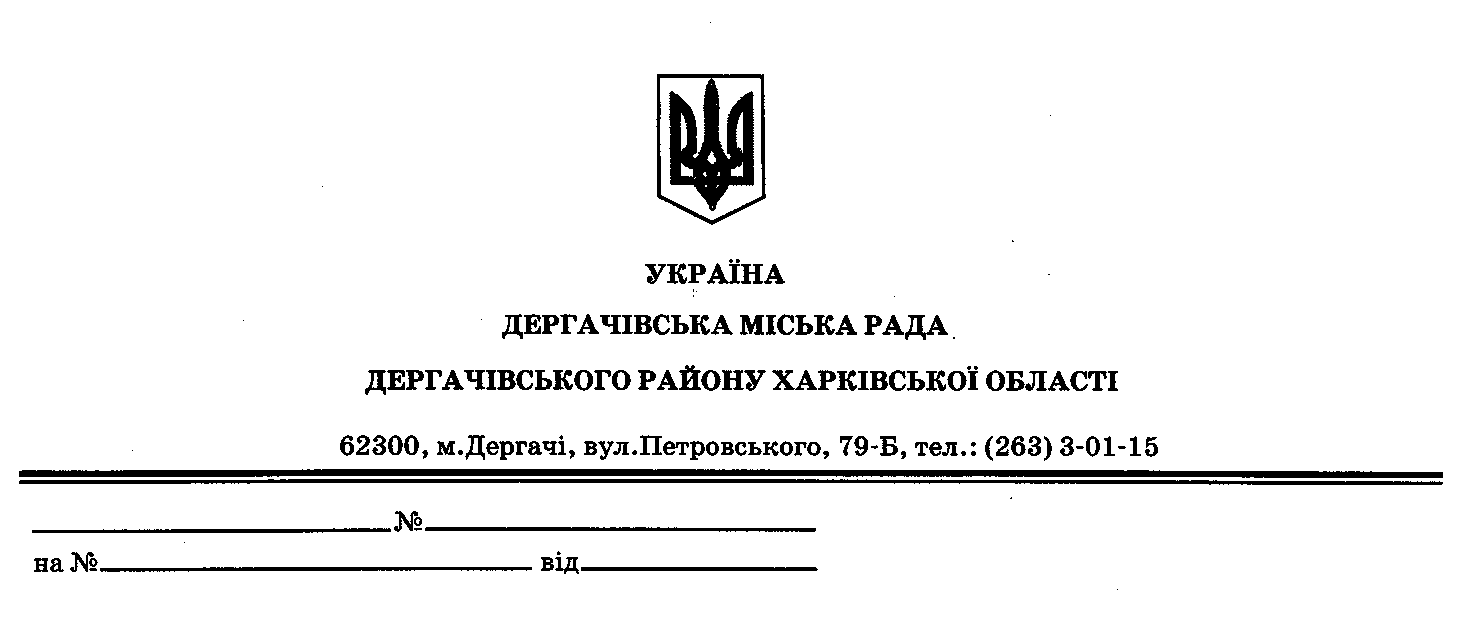 ДЕРГАЧІВСЬКА МІСЬКА РАДАВИКОНАВЧИЙ КОМІТЕТРІШЕННЯВід 14 листопада 2017 року                                                                      №232Про  затвердження порядку денного засідання виконавчого комітету міської радиЗатвердити для розгляду на засіданні виконавчого комітету міської ради такий порядок денний:1.Про затвердження порядку денного засідання виконавчого комітету міської ради.     Доповідає: Виконуюча обов’язки  міського голови, секретар ради Бондаренко К.І      2.  Про створення та  затвердження складу паводкової комісії при виконавчому комітеті Дергачівської міської ради.      Доповідає: Виконуюча обов’язки  міського голови, секретар ради Бондаренко К.І.      3. Про затвердження плану організаційних та практичних заходів щодо безаварійного пропуску можливих зимових паводків, льодоходу та весняної повені на території Дергачівської міської ради  у 2017-2018рр.    Доповідає: Виконуюча обов’язки  міського голови, секретар ради Бондаренко К.І.      4. Про  затвердження порядку приєднання об’єктів до системи централізованого водопостачання та  водовідведення об’єктів комунальної власності територіальної громади міста Дергачі та калькуляції вартості послуг з розробки та видачі технічних умов на приєднання об’єктів до системи централізованого водопостачання та водовідведення, калькуляції на опломбування та розпломбування водомірних лічильників КП «Дергачікомунсервіс».  Доповідає: Виконуюча обов’язки  міського голови, секретар ради Бондаренко К.І.      5. Про встановлення тарифу на виробництво, транспортування та постачання теплової енергії ТОВ «Екотехнопарк+».  Доповідає: Виконуюча обов’язки  міського голови, секретар ради Бондаренко К.І.      6. Про погодження КП «Обласний інформаційно – технічний центр» на тимчасове(до встановлення/погодження нових тарифів) використання тарифу на теплову енергію затвердженого для ХОКП «ДРІТ»  Доповідає: Виконуюча обов’язки  міського голови, секретар ради Бондаренко К.І.      7. Про заходи   з  питань  соціального захисту  бездомних громадян та осіб,звільнених з місць позбавлення волі в зимовий період 2017-2018 рр. у м.Дергачі.   Доповідає: Виконуюча обов’язки  міського голови, секретар ради Бондаренко К.І.8. Про внесення змін до рішення № 68 виконавчого комітету Дергачівської міської ради «Про затвердження інформаційних та технологічних карток адміністративних послуг, які надаються Дергачівською міською радою та її   виконавчим комітетом» від 13.05.2014 року.   Доповідає:   Виконуюча обов’язки  міського голови, секретар ради Бондаренко К.І.9. Про внесення змін до рішення № 67 виконавчого комітету Дергачівської міської ради «Про організацію та проведення заходів по очистці та ремонту колодязів в м. Дергачі у 2017 році» від 11.04.2017 року.  Доповідає: Виконуюча обов’язки  міського голови, секретар ради Бондаренко К.І.      10. Про вшанування пам’яті жертв голодоморів на території Дергачівської міської ради .  Доповідає: Виконуюча обов’язки  міського голови, секретар ради Бондаренко К.І .      11. Про організацію заходів з нагоди відзначення професійного свята - День працівника сільського господарстваУкраїни.  Доповідає: Виконуюча обов’язки  міського голови, секретар ради Бондаренко К.І .     12. Про надання допомоги громадянам Дергачівської міської ради, що мають соціальний статус та користуються пічним опаленням, шляхом придбання і завезення дров.  Доповідає: Виконуюча обов’язки  міського голови, секретар ради Бондаренко К.І .              13. Про упорядкування поштової адреси квартирі гр.Позднякова В.М., гр.Позднякової Л.П., гр.Позднякової О.В., гр.Позднякова Є.В., гр.Момот О.В., гр.Момот Л.В.              Доповідає: Виконуюча обов’язки  міського голови, секретар ради Бондаренко К.І .              14. Про  присвоєння окремих адрес земельним ділянкам приватної власності в м.Дергачі по в-ду Незалежності  гр. Котелевець Е.Ю.          Доповідає: Виконуюча обов’язки  міського голови, секретар ради Бондаренко К.І .              15. Про упорядкування поштової адреси житловому будинку і земельній ділянці гр.Пустовалову В.І.          Доповідає: Виконуюча обов’язки  міського голови, секретар ради Бондаренко К.І .              16. Про організацію участі  міської футбольної команди ветеранів у фіналі Всеукраїнських змагань з футзалу серед ветеранів 50+та 55+ у м. Берегово.Доповідає: Виконуюча обов’язки  міського голови, секретар ради Бондаренко К.І .17. Про організацію заходів щодо відзначення професійного свята - День місцевого самоврядування на території Дергачівської міської ради у 2017 році.Доповідає: Виконуюча обов’язки  міського голови, секретар ради Бондаренко К.І .Виконуюча обов’язки  міського голови,секретар ради                                                                          К.І.Бондаренко